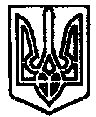       УКРАЇНА	                        ПОЧАЇВСЬКА  МІСЬКА  РАДА                                 СЬОМЕ  СКЛИКАННЯДВАНАДЦЯТА СЕСІЯ РІШЕННЯвід « 31 » жовтня 2016 року	      № ПроектПро продовження терміну діїдоговору оренди земельної ділянкив с. Комарин вул. Зарічна, 98ФО-П Кулініч М.Ф.Розглянувши заяву фізичної особи – підприємця Кулініч Марії Феодосівна про продовження терміну дії договору оренди  земельної ділянки в с. Комарин вул. Зарічна, 98, зареєстрованого у Кременецькому Районному відділі Тернопільської регіональної філії Центру ДЗК 24 листопада 2006 року за № 040665100838, керуючись  ст.12, 93,120, 124,125 Земельного кодексу України, ст. 26 Закону України «Про місцеве самоврядування в Україні», враховуючи висновки  постійної комісії Почаївської міської ради з питань містобудування, будівництва, земельних відносин та охорони навколишнього природного середовища,  сесія Почаївської міської  радиВИРІШИЛА:	1. Продовжити  термін дії договору оренди земельної ділянки в с. Комарин вул. Зарічна, 98, зареєстрованого у Кременецькому районному відділі Тернопільської регіональної філії Центру ДЗК 24 листопада 2006 року за №040665100838, укладений між Старотаразькою сільською радою  та ФО-П Кулініч М.Ф. (кадастровий номер земельної ділянки 6123410500:02:001:____-) загальною площею 0,0241 га, терміном  на  10 років.2. Встановити розмір річної орендної плати за земельну ділянку при укладанні  додаткової угоди №1  до договору оренди в розмірі 8 % від нормативної грошової оцінки.3. Доручити міському голові укласти та підписати додаткову угоду № 1 до договору оренди земельної ділянки зареєстрованого у Кременецькому Районному відділі Тернопільської регіональної філії Центру ДЗК 24 листопада 2006 року за № 040665100838, враховуючи вищевказані зміни, згідно чинного законодавства.4. Контроль за виконанням даного рішення покласти на постійну комісію з питань містобудування, будівництва земельних відносин та охорони навколишнього природного середовища.Чубик А.В.